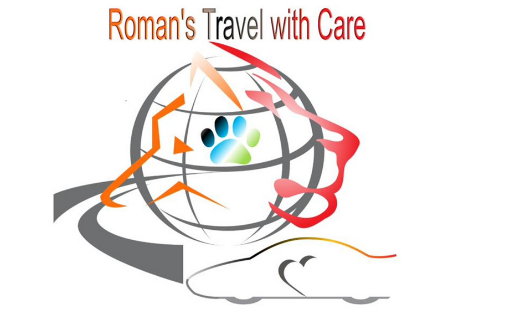 ************TRANSPORT REQUEST FORM **************⦁    All information provided will be verified.⦁    Health Certificate and Shot Records must accompany the animal. A copy of these must be emailed to us prior to the start of transport. Failure to do so will cause the transport to be canceled.⦁  ALL ANIMALS COMING OUT OF A SHELTER -  Dogs over 1 year of age are required to do a 10 day quarantine period at either a foster, vets or boarding facility.  Dogs under a year old due to the new strain of Parvo must do a 21 day quarantine period.⦁    Should the transporter delivering said animal to final destination feel that it is not in the animal’s best interest to be left at this location the animal will be taken to the closest 501c3 rescue or to a boarding facility.  If taken to a boarding facility the cost shall be the responsibility of the person requesting transport.⦁    Should an animal become ill during transport he/she will be taken to the nearest Emergency Vet.  Cost will be the responsibility of the person requesting transport.⦁    Should a transport need to terminate the run due to unforeseen circumstances the animal will be taken to the nearest boarding or rescue or RTWC foster or Rescue’s foster that can overnight the animal at the cost of the person requesting transport.⦁    Neither RTWC nor any of the volunteer drivers assume any responsibility for, but not limited to, loss, theft, damage or death of any animal they are transporting.⦁    Appropriate crate, leash, collar, body harness, food & medication (if applicable) along with instructions/schedule needs to be provided by the person requesting transport or the person the dog will be picked up from. A final list of all items being sent with the dog(s) will be needed prior to the final run sheet being emailed out to the drivers. (if a transport is to be completed by one RTWC driver, RTWC will provide the appropriate crate and supplies for a safe transport).⦁    Communication is essential to rescue and transport.  We ask that you please answer all emails, messages and calls asap.⦁ Shipper / Rescue is responsible for supplies for overnight animals.RTWC will remain in communications with the requesting shipper, persons at both pickup and delivery locations, and will be in contact with the shipper during the transport should a delay in arrival times become apparent until the completion of transport.I have read the above and accept these terms of transport. YES ____   NO _____Signed: _____________________________________________ Date: _________________________